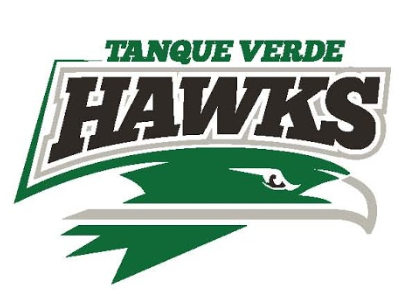 Parent/Guardian Open HouseAugust 11, 20225:15-7:10 pm (7:15 for 0 Hour)Tanque Verde High School enthusiastically welcomes each of you to the 2021-2022 school year!  To kick off the new school year and help families understand what learning will look like at Tanque Verde, we will be hosting an Open House for families to attend on August 11, 2022  from 5:15-7:30pm. Principal Cislak and Assistant Principals Lewis & Bacalia will host a brief parent meeting at 5:15 in the MPR before classroom visits begin.We often hear from families that after their child’s freshman year (or even earlier in their academic career!), families stop attending Open House and parent events at school.  As your children age, believe it or not, they need you to be more involved in their academic and social lives, not less involved.  The social and academic challenges that are presented to teens are tremendous and we want to partner with you when things are going well as well as when things are not going well. We need you at Open House so we can create a foundation together at the beginning of the school year, every year!  We will be efficient with our meetings and presentations to respect your time, and I promise if we ask you to attend an event or meeting at TVHS it is because it is important. We will follow a modified version of your student’s schedule where you will visit each of your student’s classrooms for 10 minutes each.  While teachers will not have the opportunity to meet with each individual family to discuss their specific student needs, this is a great time to put your student’s teachers' faces to their names and hear about what makes each of their classes so special.    Our teachers look forward to meeting all of you on August 11.  5:15-5:40, The TVHS Admin Team  will host a brief parent meeting in the MPR before teacher meetings start so you can understand the plan for the academic and athletic school year as well as learn more about new construction and other exciting happenings!  Our Counselors will be in the MPR following the admin presentation for you to visit if you have any questions!Please ask your child to complete the following schedule (teacher name & room #) for you to follow for each class. You are welcome to bring your student with you to Open House, but at minimum we need our families here! We will have 5-minute passing periods for you to take a quick break. We will have Food Trucks on campus starting at 5:00pm for families who would like to grab dinner at school.5:15-5:40	Admin Learning & Athletics Expectations & Update in MPR5:45-5:55	Period 1______________________________6:00-6:10	Period 2 ______________________________6:15-6:25	Period 3 ______________________________6:30-6:40	Period 5_______________________________(note: 4th period is skipped for open house because 4th period is lunch)6:45-6:55	Period 6_______________________________ 7:00-7:10	Period 7_______________________________7:15-7:25	Period 0_______________________________(not all students have a zero hour!!!)